Министерство культуры Российской федерацииФедеральное государственное бюджетное образовательное учреждение высшего образования «Северо-Кавказский государственный институт искусств»ПОЛОЖЕНИЕо Студенческом научном обществеНальчик 2023Общие положенияСтуденческое научное общество (далее – СНО, Общество) Федерального государственного бюджетного образовательного учреждения высшего образования «Северо-Кавказский государственный институт искусств» (далее – Институт) является научным объединением студентов, активно участвующих в научно-организационной и исследовательской работе. 1.2. Настоящее Положение определяет цель, задачи, организационную структуру СНО, права и обязанности членов Общества Института. 1.3. Общество в своей деятельности руководствуется Федеральным законом от 29.12.2012 № 273-ФЗ «Об образовании в Российской Федерации», иными нормативными правовыми актами Российской Федерации, Уставом Института, настоящим Положением, Положением «О Студенческом совете» ФГБОУ ВО «СКГИИ» от 6 июня 2023 года, приказами и распоряжениями ректора, иными локальными нормативными актами Института. 1.4. Координацию деятельности Студенческого научного общества осуществляют проректор по научной работе во взаимодействии с проректорами по учебной и воспитательной работе. СНО осуществляет свою научно-организационную, научно- исследовательскую, координационную, научно-проектную, аналитическую, внедренческую и иную деятельность на принципах самоуправления, открытого характера деятельности, духа взаимного уважения и культуры научного общения студентов.Вопросы создания, реорганизации и ликвидации СНО регулируются на открытых отчетно-выборных конференциях студентов, преподавателей и сотрудников Института.Цель и задачиЦелью деятельности СНО является создание условий для раскрытия творческих способностей и воспитания студенческой молодежи, сохранения и восполнения на этой основе интеллектуального потенциала Института, стимулирование работы кафедр по организации научно-исследовательской работы студентов, содействия работе Института по повышению качества подготовки специалистов с высшим профессиональным образованием, дальнейшего развития интеграции науки и образования.ЗадачиРазвитие студенческих научных коммуникаций в Институте.Выявление и развитие научного потенциала студентов Института.Формирование мотивации у студентов к более углубленному и творческому освоению учебного материала через участие в исследовательской работе.Воспитание творческого отношения студентов к своей специальности через исследовательскую деятельность, содействие развитию личностных и профессиональных качеств будущих специалистов.Развитие интереса у студентов Института к исследованиям как основе   для создания новых знаний.Распространение среди студентов Института различных форм научного творчества в соответствии с принципами единства науки и практики.Содействие улучшению имиджа Института.ФункцииДля реализации своих целей и задач СНО:Участвует в планировании и организации научно-исследовательской, координационной, научно-проектной, аналитической, внедренческой и иной  деятельности студентов Института.Разрабатывает информационно-методическую, нормативную и организационно-распорядительную документацию и рекомендации по осуществлению научно-исследовательской, научно-методической, научно-организационной деятельности студентов Института, проводит методическую и консультационную работу со студентами Института.Проводит студенческие научные мероприятия в Институте, (конференции, «круглые столы», семинары, конкурсы студенческих научных работ, олимпиады, дискуссионные клубы, тренинги, деловые игры и др.).Обеспечивает научно-организационное сопровождение и поддержку студенческих научных проектов и работ, выполняемых студентами Института в самостоятельном научном поиске.Налаживает связи с СНО других высших учебных заведений, изучает их опыт организации НИРС с целью реализации совместных проектов и внедрения новых форм и методов в работу СНО.Привлекает студентов к научно-организационной, научно- исследовательской, координационной, научно-проектной, внедренческой деятельности.Привлекает студентов к участию во внутривузовских, областных, региональных, всероссийских и международных студенческих мероприятиях, а также в организации и проведении подобных мероприятий в Институте.Оказывает научно-организационную поддержку студентам Института при подготовке научных работ для участия в межвузовских, всероссийских и международных конкурсах на лучшую научную работу студентов.Осуществляет мониторинг потребностей Института и внешних организаций в результатах НИРС, рынка научных студенческих проектов, возможностей финансовой и иной поддержки студенческих научных разработок, осуществляемых в Институте.Осуществляет организационную и информационную поддержку  научных мероприятий, проводимых кафедрами и другими научными      подразделениями Института.Ведет постоянное обновление баз данных о конкурсах научных работ студентов, студенческих научных конференциях, семинарах и других научных мероприятиях, а также организациях, поддерживающих работу вузов в области НИРС, осуществляет информационное сопровождение НИРС  и собственной деятельности.Инициирует и координирует работу постоянно действующих студенческих семинаров, кружков, клубов, секций по актуальным проблемам  науки.Готовит материалы для научного раздела интернет-портала Института.Поддерживает систему обратной связи СНО со студентами Института, структурными подразделениями Института, включая Студенческий совет, а также внешними организациями с целью повышения эффективности НИРС  Института.Структура СНООсновными структурными единицами (элементами) СНО являются:Координатор СНО;Председатель СНО;Совет СНОКоординатор СНОКоординатором СНО является проректор по научной работе.Координатор СНО:оказывает содействие в научно-организационной, научно- исследовательской, научно-проектной, аналитической, внедренческой и иной деятельности Совета СНО в рамках настоящего Положения;утверждает перспективные, годовые, семестровые, ежемесячные планы  СНО и алгоритмы работы Совета СНО;предлагает кандидатуру председателя СНО на рассмотрение Совета СНО  Института;имеет право освободить от обязанностей председателя СНО, поставить вопрос перед Советом СНО об отстранении председателя СНО факультета.Председатель СНОПредседатель СНО назначается координатором СНО.Председатель СНО обязан:содействовать совершенствованию необходимых условий для развития   студенческой науки в Институте;выполнять свои функции в соответствии с настоящим Положением;координировать деятельность Совета СНО по подготовке научных проектов и планов работы СНО;руководить работой Совета СНО по подготовке проектов отчетов об итогах научно-исследовательской работы студентов Института;проводить методическую и консультационную работу с членами Совета  СНО по вопросам деятельности СНО;вести заседания Совета СНО;направлять и контролировать работу СНО факультетов Института;отчитываться раз в семестр перед Координатором СНО и Советом СНО о проделанной работе за истекший период;осуществлять текущий контроль за исполнением решений Совета СНО;готовить для координатора СНО предложения по развитию научно- исследовательской деятельности студентов в Институте;контролировать информационное сопровождение деятельности СНО.Председатель СНО имеет право:осуществлять от имени СНО взаимодействие со структурными подразделениями Института, а также внешними объединениями и организациями в рамках своей компетенции (по согласованию с координатором СНО);присутствовать на совещаниях и/или заседаниях кафедр и других научных подразделений Института, включая научные секции, кружки, клубы и др., на которых рассматриваются вопросы организации НИРС;запрашивать и получать от руководителей и сотрудников кафедр и других научных подразделений Института, а также членов Совета СНО необходимые данные об/для организации НИРС;Основанием для отстранения от должности председатель СНО является ненадлежащее выполнение своих обязанностей, предусмотренных настоящим Положением.Председатель СНО может быть освобожден от обязанностей  координатором СНО.Совет СНОСовет СНО является высшим коллегиальным органом СНО.Совет СНО формируется из председателей СНО факультетов Института.Решения, принимаемые Советом СНО, являются обязательными для  исполнения всеми членами СНО.Заседания совета СНО проводятся не реже одного раза в месяц.Работу Совета СНО возглавляет председатель СНО.Совет СНО обязан:осуществлять общее руководство деятельностью СНО;разрабатывать стратегию развития СНО; готовить аналитические материалы (отчеты, справки, статьи, доклады и др.) о состоянии и перспективах развития НИРС в Институте;разрабатывать проекты методической, информационной, нормативной и организационно-распорядительной документации по осуществлению НИРС в  Институте;формировать и представлять на утверждение координатору СНО перспективные, годовые, семестровые, ежемесячные планы СНО и алгоритмы работы Совета СНО;обеспечивать информационное сопровождение деятельности СНО;разрабатывать и поддерживать систему обратной связи Совета СНО со  студентами вуза.Совет СНО имеет право:изменять устав СНО;вносить на рассмотрение проректора по научной работе, а также руководителей кафедр, факультетов и научных подразделений Института предложения, относящиеся к организации научно-исследовательской работы  студентов в Институте;осуществлять контроль в рамках своей компетенции за своевременным и  качественным выполнением НИРС;вносить на рассмотрение проректора по научной работе, а также руководителей кафедр, факультетов и научных подразделений Института предложения по поощрению наиболее активных членов СНО.Членство в СНОЧленом СНО может стать студент или аспирант Института любой специальности, курса и формы обучения, занимающийся научно- исследовательской деятельностью и желающий стать членом СНО.Основанием членства в СНО является письменное заявление о вступлении в СНО на имя председателя СНО факультета.На основании поданного заявления информация о студенте заносится в  единую базу данных членов СНО.В СНО отсутствует система членских взносов.Члены СНО обладают равными правами и обязанностями.Члены СНО имеют право:избирать и быть избранными в руководящие органы СНО;своевременно получать информацию о мероприятиях СНО;заниматься научно-организационной, научно-исследовательской, координационной, научно-проектной, аналитической, внедренческой и иной деятельностью, предусмотренной планом работы СНО;представлять к публикации результаты собственных научных  исследований;вносить на рассмотрение Председателя СНО факультета предложения, относящиеся к организации научно-исследовательской работы студентов в Институте;выйти из состава СНО по собственному желанию на основании  письменного заявления.Члены СНО обязаны:ознакомиться и соблюдать настоящее Положение;принимать участие в научно-организационной, научно- исследовательской, координационной, научно-проектной, внедренческой и/или иной деятельности, предусмотренной планом работы СНО;выполнять решения, принятые Советом СНО, и взятые на себя обязательства по вопросам, входящим в компетенцию СНО;не допускать действий, которые могут нанести ущерб интересам СНО и Института в целом.Член СНО может быть исключен из состава СНО за несоблюдение настоящего Положения на общем собрании членов СНО факультета по решению большинства членов СНО факультета.ВзаимодействиеСНО взаимодействует со всеми структурными подразделениями Института по вопросам организации, проведения, технической и информационной поддержки НИРС.Для выполнения своих функций СНО взаимодействует с:кафедрами Института по вопросам организации научно- исследовательской работы студентов и их участия в деятельности научных  школ;студенческим советом Института по вопросам организации и развития научно-исследовательской работы студентов;научными фондами, ассоциациями, советами и иными сторонними организациями и учреждениями, а также с научными центрами России и зарубежных стран для организации научных связей и привлечения внешних денежных средств на финансирование научных исследованийОтветственностьВсе члены СНО (включая членов Совета СНО) несут персональную ответственность за ненадлежащее исполнение или неисполнение своих должностных обязанностей, предусмотренных настоящим Положением.Финансирование деятельностиДеятельность СНО финансируется за счет средств Института, а также средств, привлеченных из внешних источников по разработке научных проектов (гранты, спонсорская поддержка предприятий и организаций, фондов).__________________________________________________________________Виза: юрисконсульт                             З.Ж. Малкандуева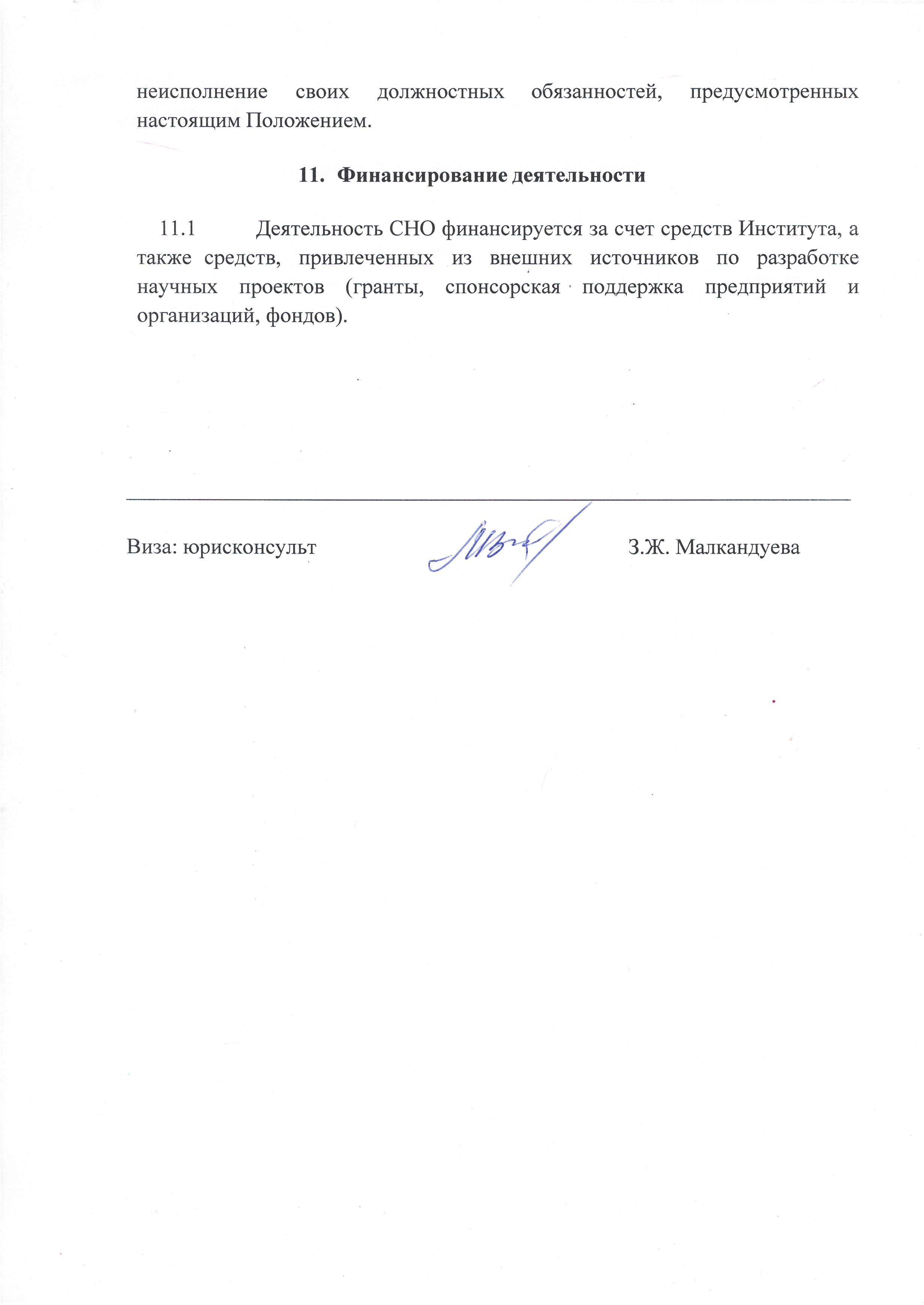 Принято Ученым Советом СКГИИ29. 08. 2023.г.Протокол № 10УтверждаюИ.о. ректора, профессор 30.08.2023 г.                                     А.И.Рахаев